Številka: 845-5/2016Datum: 05.09.2016OBČINA IZOLA – COMUNE DI ISOLAČLANOM OBČINSKEGA SVETAZADEVA: Potrditev Dokumenta identifikacije investicijskega projekta (DIIP)- a za nabavo kombiniranega gasilskega vozila za gašenje požarov in tehnične intervencije GB KoperOpis obstoječega stanja z razlogi za investicijsko nameroNa podlagi 6. člena Zakona o gasilstvu (Ur.l. RS, št. 113/2005 – UPB1) mora lokalna skupnost zagotavljati organiziranost, opremljanje in delovanje gasilstva. Med drugim lokalna skupnost zagotavlja sredstva za vzdrževanje in obnavljanje gasilskih sredstev in opreme. Gasilska brigada Koper trenutno razpolaga s 19 let starim vozilom, ki je dotrajano. Večji del opreme vozila je že tehnično zastarelega, poleg tega pa so se zaradi starosti začele pojavljati manjše okvare in nepravilnosti pri delovanju. Te težave se odražajo v slabši pripravljenosti enote za gašenje požarov in tehnične intervencije, ima pa tudi finančno plat, saj so stroški vzdrževanja starega vozila visoki. Med leti 2004 in 2015 je Gasilska brigada Koper posredovala pri 3.953 gašenjih požarov in 2.138 tehničnih intervencijah, kar predstavlja 65% vseh opravljenih intervencij. Omenjeno vozilo se torej uporablja pri večini intervencij.Učinkovito izvajanje zaščite in reševanja na področju dela kjer se pojavlja največje število intervencij, pogojuje najboljšo operativno pripravljenost enote od katere je zahtevana učinkovita izvedba nalog gašenja in tehničnih intervencij, v izogib hujšim posledicam.Razvojne možnostiZ nameravano investicijo želi Gasilska brigada Koper kakovostno izpolnjevati naloge za katere je bila ustanovljena. V konkretnem primeru bo nakup novega kombiniranega gasilskega vozila za gašenje požarov in tehnične intervencije pripomoglo k ustreznemu posredovanju v primeru gašenja požarov, tako v naravi kakor drugod, ter drugemu tehničnemu posredovanju. Cilj investicije je zamenjati obstoječe 19 let staro vozilo z novim, ki bo tehnično bolje opremljeno, hkrati pa bo Gasilska brigada Koper tudi razbremenjena vzdrževanja dotrajanega vozila.Določitev vrednosti investicije V skladu z oceno strokovnih služb Gasilske brigade Koper znaša ocena vrednosti nakupa obravnavanega vozila 420.0000 EUR z DDV. Celotna kupnina za vozilo je načrtovana s finančnim leasingom, katerega bodo odplačevali sofinancerji, Mestna občina Koper, Občina Piran, Občina Izola in Občina Ankaran, delež pa bo določen glede na delež števila prebivalcev posamezne občine, in sicer:Mestne občine Koper – 58,3% delež, Občine Piran – 20,0% delež, Občine Izola – 18,0% delež in Občine Ankaran – 3,7% delež. V skladu s 5. točko 11. člena »Uredbe o enotni metodologiji za pripravo in obravnavo investicijske dokumentacije na področju javnih financ« (Ur. l. RS, št. 60/2006, 54/2010), je potrebno prikazati oceno investicijskih stroškov po tekočih cenah v primeru, da je predvidena dinamika investiranja daljša od enega leta. Ker je v konkretnem primeru predvidena časovna dinamika projekta krajša od enega leta, saj je predviden podpis pogodbe z leasingodajalcem v zaključku leta 2016, ocenjujemo, da so tekoče cene enake stalnim. Načrtovano je, da se odplačevanje finančnega najema prične 1.6.2017.Glede na ponudbo leasingodajalcev na trgu ocenjujemo, da bi se lahko investitor pri obravnavnem nakupu dogovoril za naslednjo obrestno mero: pri 7 letnem finančnem najemu: 2,3 % V primeru višje ali nižje obrestne mere (Euribor) se bo tudi višina obrokov spremenila, prihodnje gibanje obrestne mere pa je v praksi nemogoče napovedati.Nakup kombiniranega gasilskega vozila sofinancirajo po vnaprej določenem ključu vse obalne občine.Načrtovana struktura virov financiranja investicije po tekočih cenah: Načrtovana finančna konstrukcija za Občino Izola po stalnih in tekočih cenah stroškov za obdobje 7 let.Na podlagi vsega zgoraj navedenega predlagamo članom Občinskega sveta, da obravnavajo in sprejmejo predlog DIIP- a za nabavo kombiniranega gasilskega vozila za gašenje požarov in tehnične intervencije GB KOPER.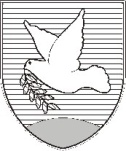 OBČINA IZOLA – COMUNE DI ISOLAŽUPAN – SINDACOSončno nabrežje 8 – Riva del Sole 86310 Izola – IsolaTel: +386 5 66 00 100, Fax: +386 5 66 00 110E-mail: posta.oizola@izola.siInternet: www.izola.si7 letno finančno odplačevanje, predvidena obrestna mera znaša 2,3°%, mesečna obveznost 5.418,08 EUR7 letno finančno odplačevanje, predvidena obrestna mera znaša 2,3°%, mesečna obveznost 5.418,08 EURletoZnesek (EUR)165.016,96265.016,96365.016,96465.016,96565.016,96665.016,96765.016,96skupaj455.118,72Leto / VirMestna občina Koper58,3%Občina Piran20,0%Občina Izola18,0%Občina Ankaran3,7%Skupaj201719.826,946.801,706.121,531.258,3134.008,48201837.904,8913.003,3911.703,052.405,6365.016,96201937.904,8913.003,3911.703,052.405,6365.016,96202037.904,8913.003,3911.703,052.405,6365.016,96202137.904,8913.003,3911.703,052.405,6365.016,96202237.904,8913.003,3911.703,052.405,6365.016,96202337.904,8913.003,3911.703,052.405,6365.016,96202418.952,446.501,705.851,531.202,8132.508,48Skupaj266.208,7191.323,7482.191,3716.894,89456.618,72leto7 letni finančni najem Občina Izola (18% delež)20176.121,53201811.703,05201911.703,05202011.703,05202111.703,05202211.703,05202311.703,0520245.851,53skupaj82.19,37Obrazložitev pripravil:Denis UdovičPredstojnik urada OIR:Črtomir KrnelŽupan		mag. Igor KOLENC